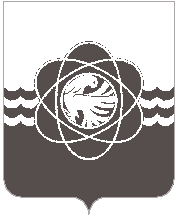 19 сессии пятого созываот 21.12.2020  № 144О предоставлении объектов нежилого фонда в безвозмездное пользованиеВ соответствии со статьей 26 Устава муниципального образования «город Десногорск» Смоленской области, пункта 7.2. раздела 7 Положения о порядке владения, пользования и распоряжения муниципальным имуществом муниципального образования «город Десногорск» Смоленской области, утвержденного решением Десногорского городского Совета от 24.04.2012 № 620, рассмотрев предложения Администрации муниципального образования «город Десногорск» Смоленской области, учитывая рекомендации  постоянной депутатской комиссии планово - бюджетной, по налогам, финансам и инвестиционной деятельности, Десногорский городской СоветР Е Ш И Л:1. Предоставить в безвозмездное пользование нежилое встроенное помещение №43 общей площадью 16,8 кв.м., находящееся в собственности муниципального образования «город Десногорск» Смоленской области, расположенное по адресу: Российская Федерация,  Смоленская область, г. Десногорск, 4 мкр., д. 6, Смоленскому региональному отделению политической партии ЛДПР – Либерально-демократической партии России для использования под общественную приёмную с 01.01.2021 сроком на 3 года.2. Настоящее решение опубликовать в газете «Десна».И.о. Председателя Десногорского городского Совета                                 Е.П. Леднёва  И.о. Главы      муниципального     образования   «город   Десногорск»   Смоленской    области                                                       А.А. Новиков